Home Learning 29.3.22MathsCarry on with the 3d shape activities on Oak Academy from yesterdaySPaGUsing commas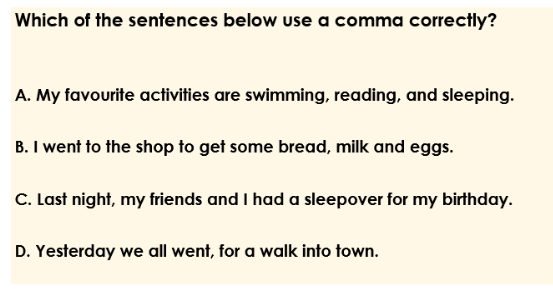 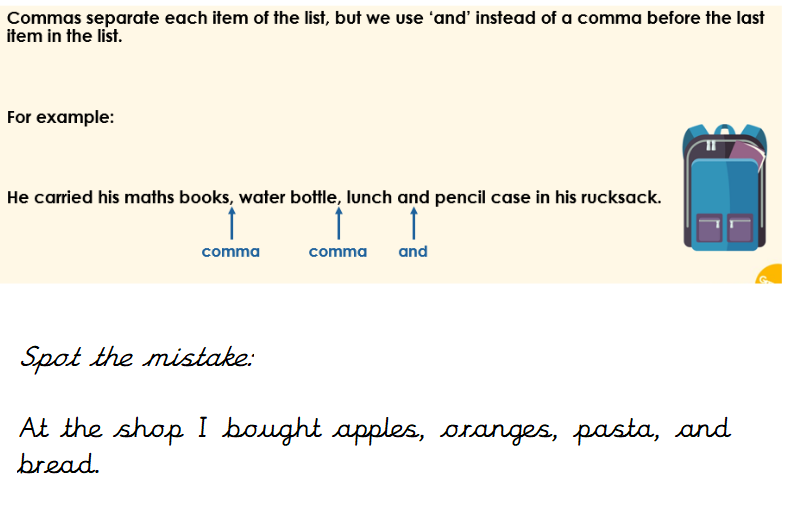 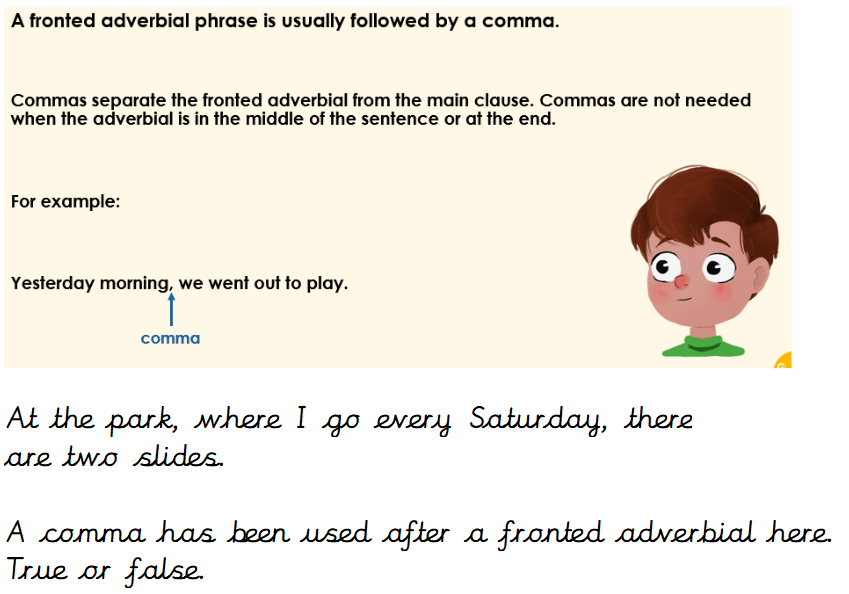 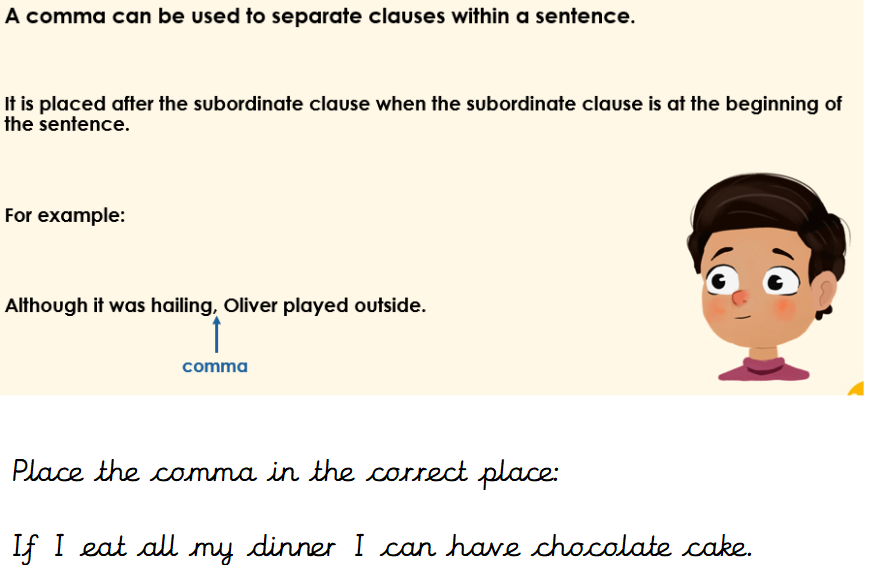 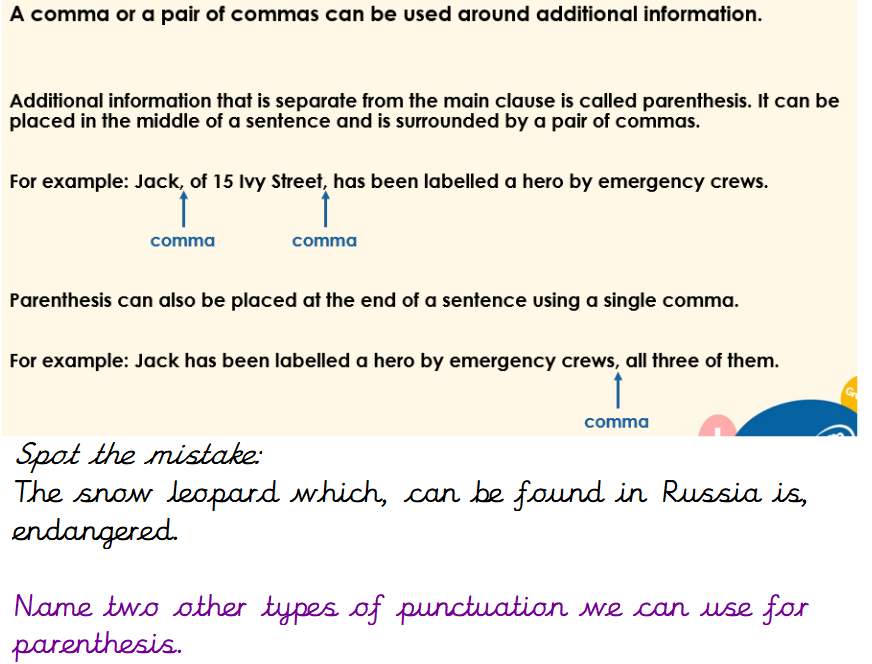 Activity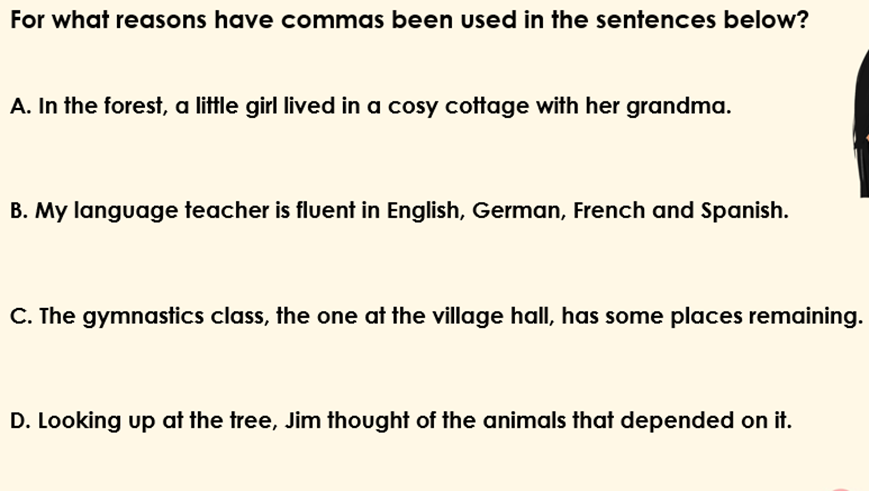 EnglishWe are looking at Spain to write a travel blog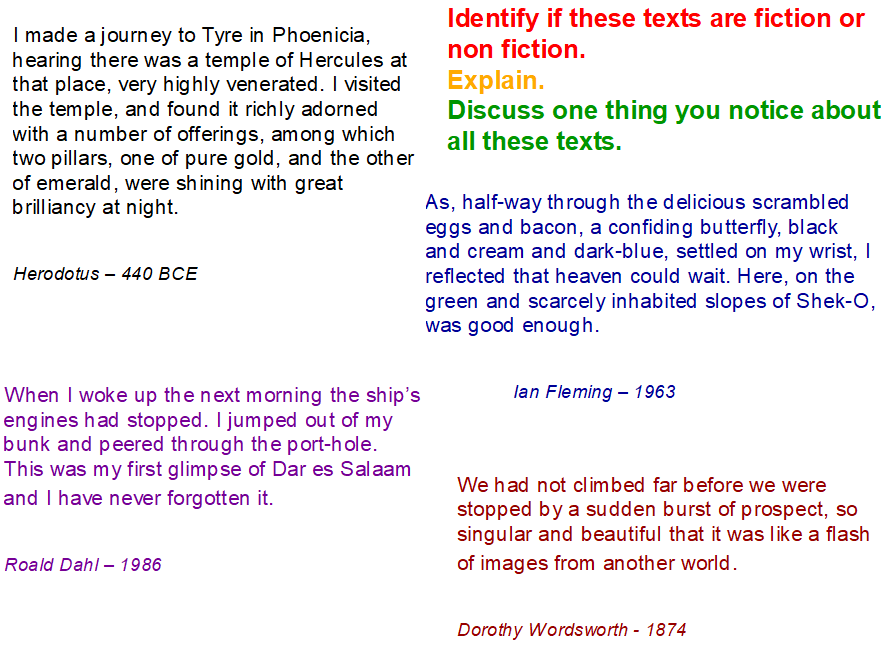 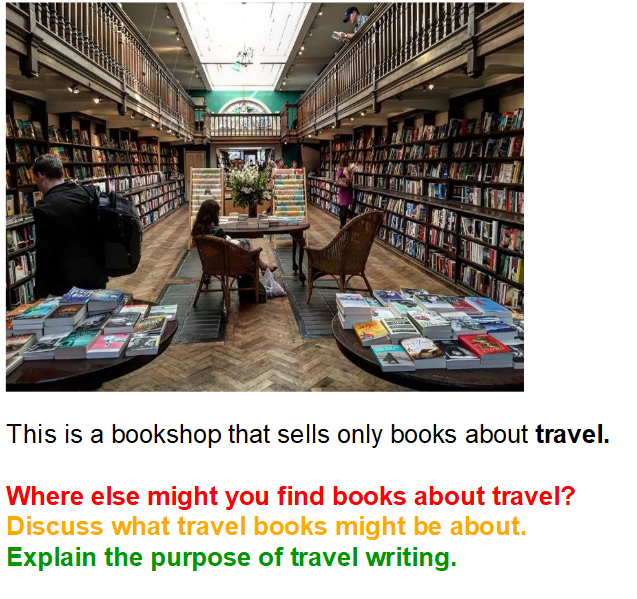 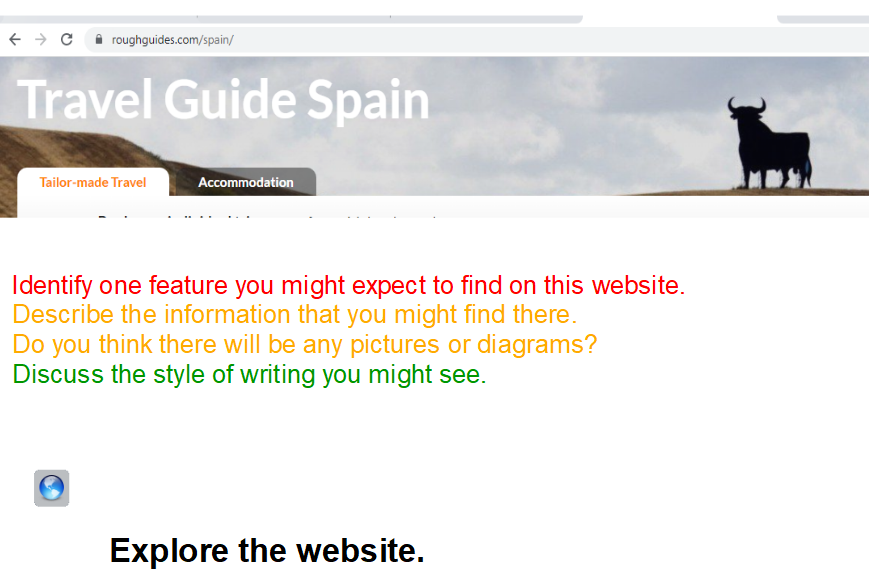 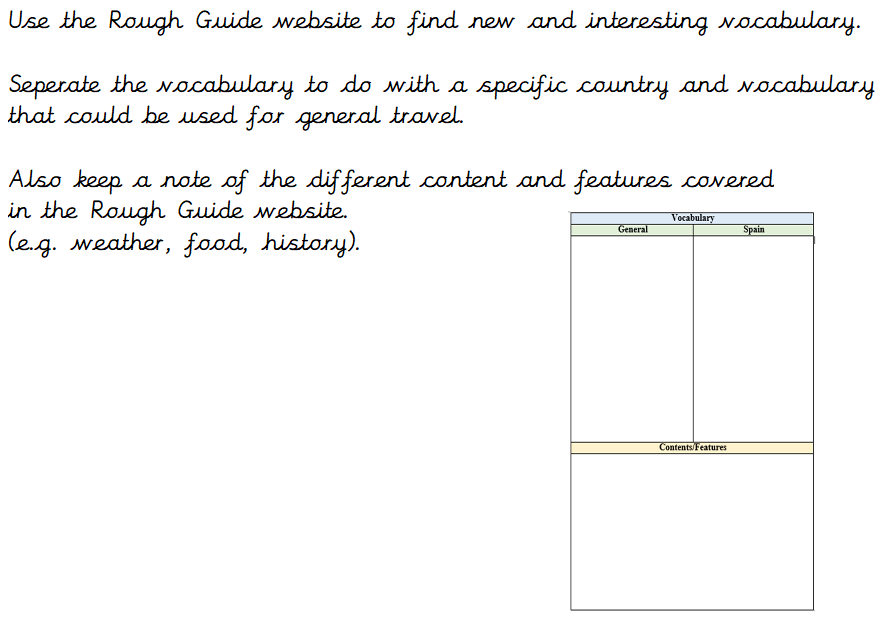 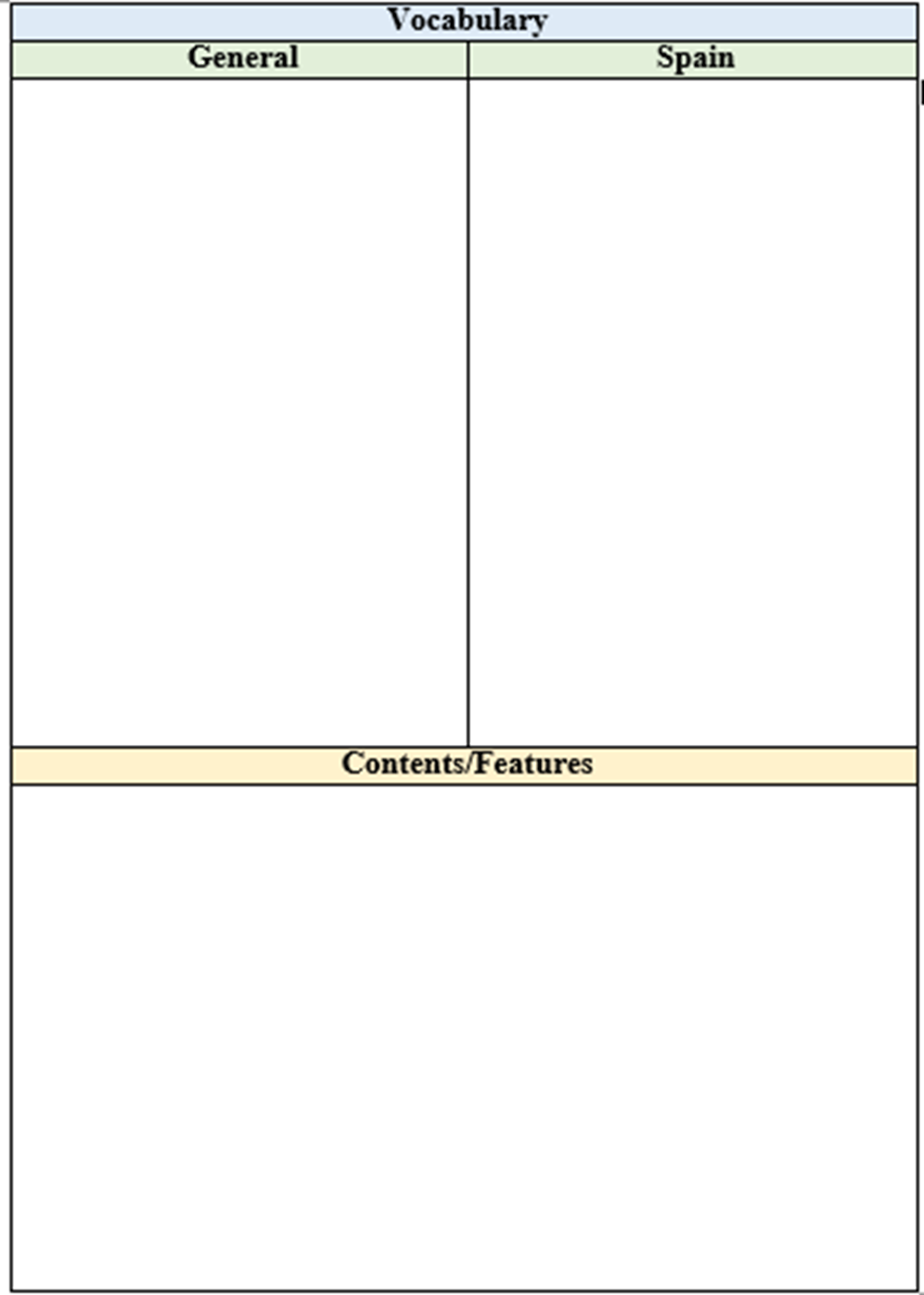 Guided Reading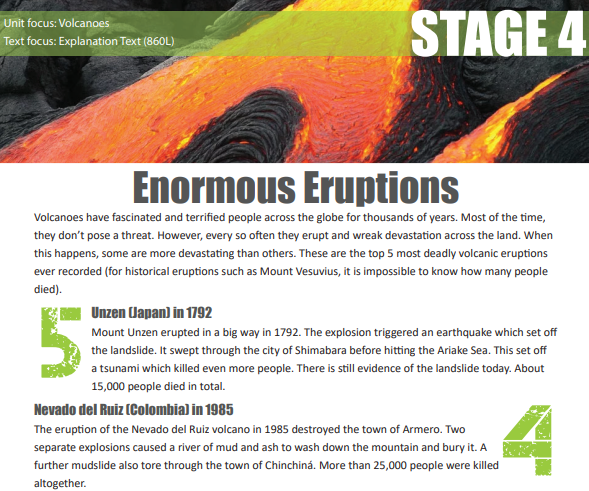 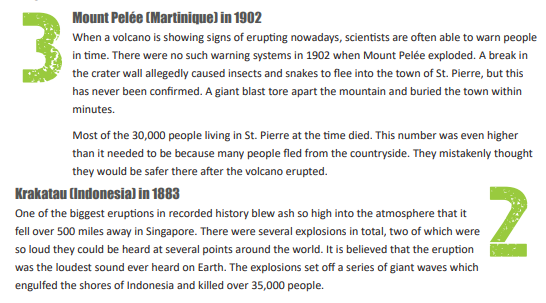 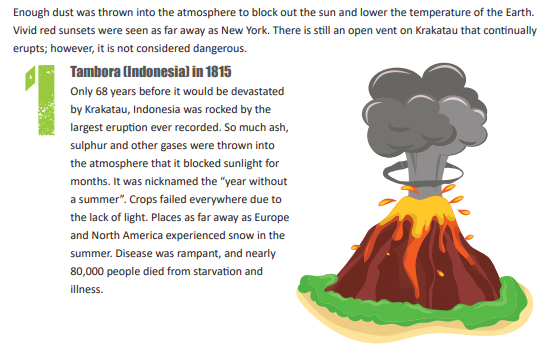 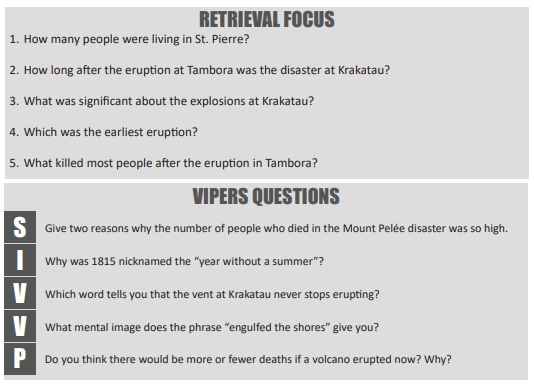 Maths Fluency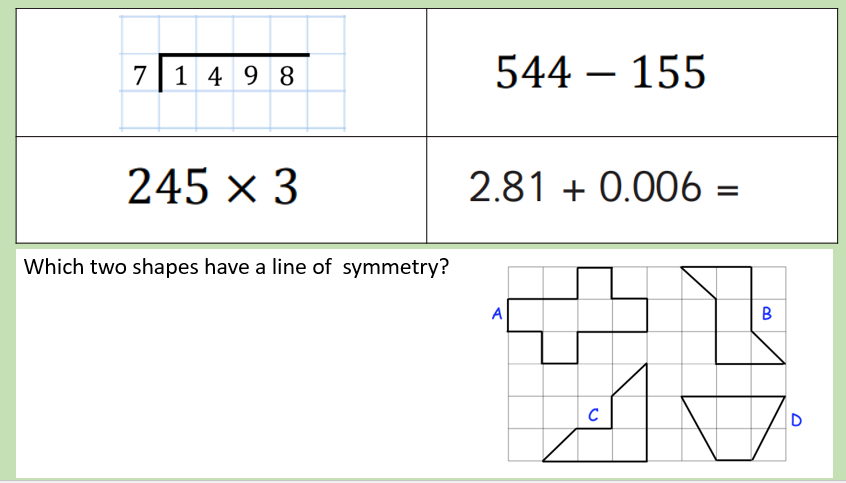 MusicTo sing in cannonOak Academy lessonhttps://teachers.thenational.academy/units/harmony-cf55We are also learning a song for Mrs Gay’s farewell assemblyThe song is:Hannah Montana “I’ll Always Remember You”. (Can be found on You Tube)  Please practice.